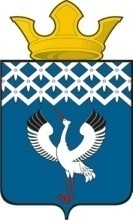 Российская ФедерацияСвердловская областьДумамуниципального образованияБайкаловского сельского поселения35-е заседание 4-го созываРЕШЕНИЕ26 июня 2020г.                                с. Байкалово                                               № 189Об отказе в принятии имущества муниципального образования Байкаловский муниципальный район в собственность муниципального образования Байкаловского сельского поселения  	В соответствии с Федеральным законом "Об общих принципах организации местного самоуправления в Российской Федерации" от 06.10.2003 № 131-ФЗ, Уставом Байкаловского сельского поселения, Дума муниципального  образования Байкаловского сельского поселенияРЕШИЛА:Отказать в принятии из собственности муниципального образования Байкаловский муниципальный район в муниципальную собственность муниципального образования Байкаловского сельского поселения двух объектов недвижимого имущества, согласно представленному перечню (Приложение № 1).2. Рекомендовать Администрации муниципального образования Байкаловский муниципальный район зарегистрировать объекты недвижимости в соответствии с законодательством.3.  Настоящее решение  опубликовать (обнародовать) в Информационном вестнике Байкаловского сельского поселения и на официальном сайте Думы  Байкаловского сельского поселения: www.байкдума.рф.4. Контроль за исполнением  данного решения возложить на комиссию по бюджету, финансовой, экономической и налоговой политике Думы муниципального образования Байкаловского сельского поселения.Председатель Думымуниципального образования Байкаловского сельского поселения    			             С.В.Кузеванова	26 июня 2020г.Глава муниципального образованияБайкаловского сельского поселения    	       Д.В.Лыжин 26 июня 2020г.Приложение № 1к решению Думы МО Байкаловского сельского поселения  от  26.06.2020г. № 189Переченьимущества, не подлежащего передаче из собственности муниципального образования Байкаловский муниципальный район в собственность муниципального образования Байкаловского сельского поселения№№ п/пНаименование объекта недвижимого имуществаКадастровый номерОбщая площадь, кв.м.Адрес, местонахождение недвижимого имуществаРеестро-вый номерГод ввода в эксплуатациюБалансовая первоначальная стоимость, рублейБалансовая остаточная стоимость, рублей2345678Жилые здания и помещения1Здание жилое общего назначения усадебное 64,0Свердловская обл., Байкаловск. р-н, д. Сергина, ул. Мира, д. 224.2.2.1,02Здание жилое общего назначения усадебное 45,1Свердловская обл., Байкаловский р-н, д. Комлева, ул.Советская, д. 364.2.4.68 562,000Итого:68 563,00